KFUM-Spejdernes [gruppenavn] (i bynavn) inviterer til åbent hus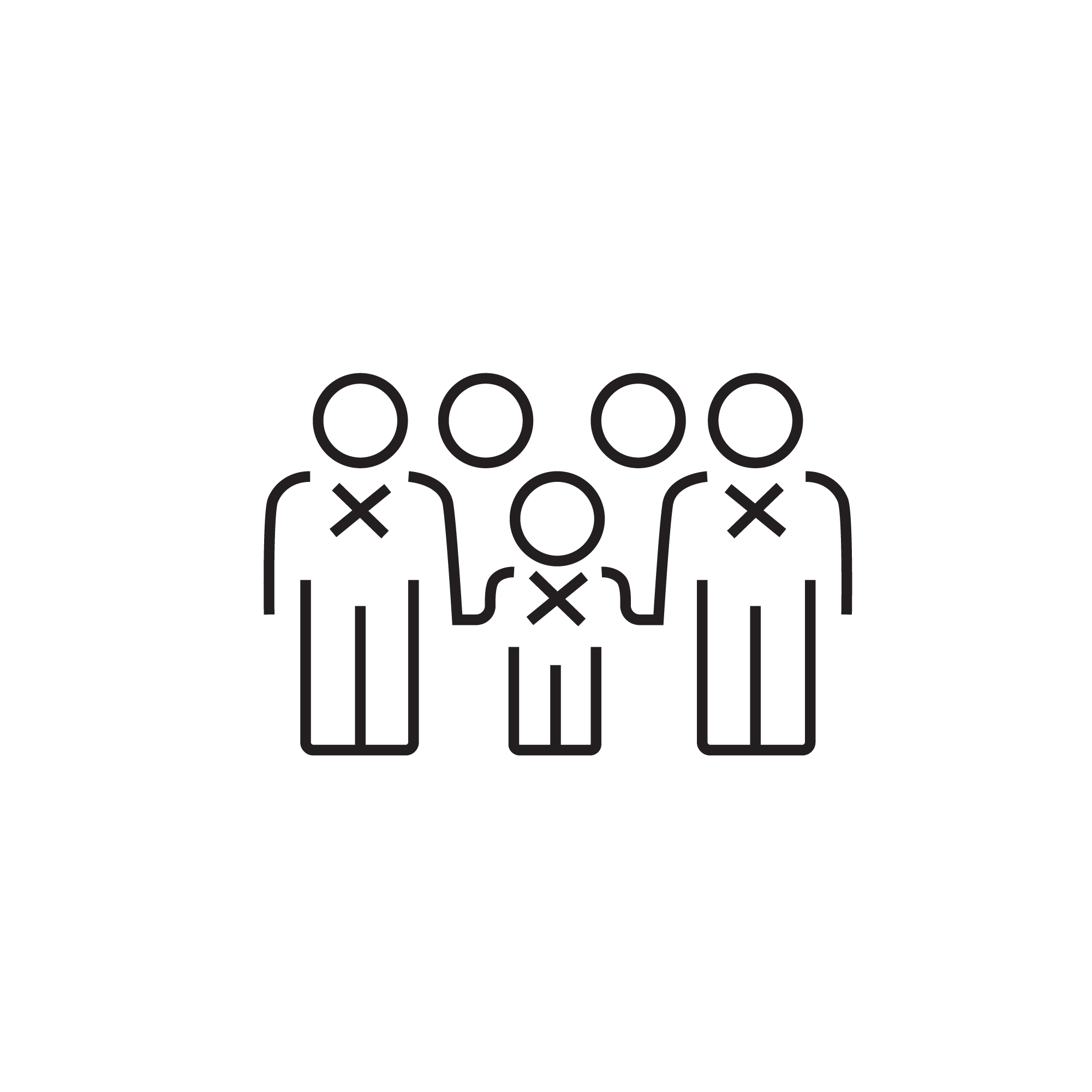 Kom og oplev, hvad det vil sige at være familiespejder. KFUM-Spejderne samler børn og forældre i et fællesskab, hvor vi forener sjove aktiviteter og ansvar.KFUM-Spejderne i bynavn holder åbent hus i familiespejderenheden d. xx/xx-2022 kl. xx:xx-xx:xx for interesserede børn i alderen 3-6 år og deres forældre, samt yngre og ældre søskende.Som familiespejder kan hele familien få en smagsprøve på spejderlivet, hvor vi sammen har fokus på natur, leg og oplevelser.
Familiespejder er til jer, som vil møde andre familier, få jord under neglene og prøve kræfter med mad over bål. Vi mødes [indsæt detaljer om mødedag, -frekvens og tidspunkt].Vi opfordrer alle til at tage venner og bekendte med til en hyggelig dag. Det er gratis og uden tilmelding, bare kom og vær med i spejderhytten på adressen:Pressekontakt: navn, telefonnummer og mailVedhæft billede